2017年3月14日台灣基督長老教會　總會傳道委員會2017年 傳道師在職訓練會 報名簡章一、主辦：台灣基督長老教會總會傳道委員會、台灣基督長老教會總會教會與社會委員會二、報名資格：全國台灣基督長老教會傳道師三、說明：1.按2009年總會通常年會通過之「傳道師在職教育制度」規定。2017年訓練會分梯於7月至11月之間舉辦。傳道師每年限報名參加一個梯次。2.申請牧師資格檢定所需的附件中、包括提出本會舉辦之「傳道師在職訓練」證明至少2次；2009年起派任之傳道師需取得3天及5天的在職訓練證明至少各一次。3.在職訓練會內容為「城鄉宣教運動（URM）」、「中性第三者（TPN）」、「開放空間技巧（OST）」、「靈性養成（CSF）」4項課程。其中URM、TPN屬5天的課程，OST、CSF屬3天的課程。傳道師受派第一年、僅可報名OST或CSF課程，受派第二年報名URM或TPN課程。4.自2016年起URM、TPN、OST由總會教會與社會委員會代訓，CSF仍由本會辦理。每梯次有人數限制，報名以1、2、3…填上欲參加梯次之順序，本會照報名收件次序安排各梯報名者。為豐富互動內容，部份課程開放社團人士、牧師報名。5.在職訓練各項陸續公告請上本會網站查看http://evangel.pct.org.tw最新消息
課程消息會不定期更新(因人數不足等)請隨時留意http://society.pct.org.tw/最新消息6.報名URM、TPN、OST者直接向教會與社會委員會報名，並先繳全額，課後再匯補助款；另報名CSF者向傳道委員會報名，繳費用3000元即可。因所有課程本會皆已補助，故自本年度起，本會不再補助支會傳道師報名費及交通費，由教會酌情補助。7.報名「城鄉宣教運動（URM）」者，需填寫自傳500字左右，如附件，於報到時繳交。8.報名費一經繳交恕不退費，但可換人參加。各梯名單公告後，無故缺席則無法退費。若因梯次額滿而異動，報名費將於完成訓練課程後多退少補。9.每次授課完後，URM、TPN、OST上課證明由教會與社會委員會核發、CSF上課證明由傳道委員會核發，並請妥善保管。若遺失申請補發，將酌收手續費100元。10.為使所有參加者能專心接受訓練，請遵守全程參加並住宿且勿攜伴或帶嬰幼兒前來參會，若無法遵守本會恕無法發在職訓練證明。四、報名截止：於各梯次活動、舉辦前一禮拜截止報名。五、報名方式：
詳填報名表並附劃撥收據傳真報名表來電確認本會收到劃撥帳號：1956-6285，戶名：財團法人台灣基督長老教會宣教基金會(收據通訊欄處以正楷註明中會/教會/姓名、參加在職訓練 ﹖梯次的報名費，以利財務室登錄，夫婦若報同梯次也請備註)六、注意事項：個人的聖經、記事本、沐浴用品、毛巾、環保杯筷、藥品、衣物……等；
為響應環保，本會舉辦之所有活動皆無提供紙杯。主委 徐信得2017社會行動訓練三項課程暨靈性養成課程之梯次、地點、時間、限額及費用註：報名URM需填寫自傳500字左右，表格如附件，於報到時繳交＊費用包含住宿費及膳食費。＊ 報名URM、TPN、OST請填寫「教會與社會委員會」報名表，如附件報名表1＊ 報名CSF請填寫「傳道師在職訓練」報名表，如附件報名表2組織領導訓練URM（Urban Rural Movement）初級班◎這是一套以愛與公義為原則，非暴力為手段，組織人民爭取權力的訓練工具。◎參與者可學到：※權力的來源及如何協助人民爭取權力※如何有效的選擇事題與分析事題※有效克服人民的無力感※團體互動及傾聽、有效的溝通※尋找人民痛的根源以及有效的解決策略※獲得共同行動取向和步驟共識※獻身與服務，共創理想的未來◎誰適合參加城鄉宣教訓練願意關懷社會弱勢族群，包括勞工、農漁民、婦女、青年學生、原住民、客家、殘障、新住民…等有志成為草根組織工作者。◎初級班訓練課程內容--尋找人民的痛--社會問題分析模型--價值觀反省的過程--策略計劃模型/可行的解決策略--社會行動的步驟--愛、公義、權力的關聯--權力遊戲--我們的願景--有效溝通的模式◎講師簡介：中性第三者」訓練計劃 「Third-Party Neutral, TPN」Training Program提供您一套強化溝通、達成共識、與改變態度的知識與技能有人的地方就有衝突，衝突也是人類文明演進必經之過程。人類的歷史是一部介於「戰爭」與「和平」輪迴的事蹟：戰爭是為了和平，和平時期又得準備下一次的戰爭。因此，人際互動之關係充滿著「競爭、紛爭與鬥爭」之「衝突」。一般說來，「衝突」只要雙方願意，可以「各自」透過談判或可由「第三者」幫助的方式來解決。「衝突解決」或「衝突管理」已成為一新興的研究領域，有正式與非正式之分。透過「法律訴訟」來解決之程序稱為「正規衝突管理制度」，而透過「變通性的糾紛解決辦法」的模式稱為「非正規衝突管理制度」。「中性第三者 (Third Party Neutral, TPN)」 是具有一套「專業知識與技能」可以幫人解決衝突之士。台灣縣、市、鄉、鎮與區的「調解委員會」，以及，新近由司法院推動的法院「調解制度」是「變通性的糾紛解決辦法」之例。司法院已將「衝突管理」課程，列為調解委員訓練八大課程之內(司法院，2012)。「中性第三者訓練計劃」是由「加拿大衝突解決學院 (Canadian Institute for Conflict Resolution, CICR)」所研發展的一套「衝突解決、衝突管理與衝突預防」之工具。該課程共分為五單元，每單元各需40小時：第一單元（TPN 1）【中性第三者的養成】，是最根本的訓練；第二單元（TPN 2）【促解技巧的發展】；第三單元（TPN 3）【調解技巧的發展】；第四單元 (TPN4)【中性第三者職場培訓原則、實踐與省思】。如果修完160小時，可運用到「和平營造與衝突轉型」之推動，亦可進入第五單元（TPN 5）「培訓師的訓練」。這是世界上最週全、嚴謹與有效率的「中性第三者」訓練課程，已經推廣到三十三個國家(2013年)。我們需要更多志同道合的人士!在“天真浪漫黃磚路”的盡頭，又憤世嫉俗小巷的另一端，有一條狹窄昏暗、不易發現的小徑;即使發覺，也很難讓人堅持於此途。那些有技巧、有毅力堅持的人，選定此道路，用難以計數的方式，來替我們服務。我們真的需要更多、更多這樣的人。                                      約翰 科特(John Kotter)◎講師簡介：開放空間技巧OST（Open Space Technology）課程簡介：◎這是一套組織成長與改造的會議技術。藉OST凝聚組織成員共識、提高參與度，進而改造傳統組織文化。理論上可持續循環地改造，更新活化組織生命，把宗旨遠景逐漸提昇到更高的層次。◎參與者可學到：當組織或社區正面臨複雜問題，每個人對解決問題的方式毫無頭緒，相關的人際關係差異很大，這種問題大家覺得非處理不可的時候，就是進行開放空間會議的最佳時機。參與者會覺得被激發、活化、對自己和整個團體的所創造的成果感到興奮。其中的委員會或任務小組會持續幾個禮拜、幾個月，甚至幾年去完成所訂定的目標。可以讓參與者很快找出共同的議題、機會和行動計畫，並將所有的報告交到參與者手上。◎講師簡介：CSF 靈性形成課程簡介：重新得力：與賞賜生命的上帝相遇教會服事往往會很忙，也會令人感到疲憊，因此我們很容易就忘記起初的呼召。然而，上帝要給你的是生命，而且是豐盛的生命。我們將和其他傳道相聚一起，在我們所領受的呼召裡重新得力、心意更新。我們要透過禱告、讀聖經、在大自然中、在團體中，幫助我們與上帝相遇的屬靈操練，重拾對上帝、對所牧養的羊群那份起初的愛。來吧!歡迎與我們一起享受這充滿上帝恩典的休憩時光。◎講師----馬約翰牧師課程名稱城鄉宣教運動URM初級班	地點：桃園復興鄉比亞外教會城鄉宣教運動URM初級班	地點：桃園復興鄉比亞外教會梯次第一梯第二梯報到時間2017/02/19(日)晚上18:002017/07/09(日)晚上18:00結束時間(參考用)2017/02/24(五)中午12:002017/07/14(五)中午12:00人數限額每梯限額24名每梯限額24名全額費用10,000元(含課程費用5000元、食宿費5000元)10,000元(含課程費用5000元、食宿費5000元)備註報名時請傳道師先繳全額10000元，並於報名單上附上銀行帳號 (委員會補助5000元)報名時請傳道師先繳全額10000元，並於報名單上附上銀行帳號 (委員會補助5000元)課程名稱中性第三者TPN初級班	地點：新竹聖經學院中性第三者TPN初級班	地點：新竹聖經學院梯次第一梯第二梯報到時間2017/09/10（日）晚上18:002017/09/17（日）晚上18:00結束時間(參考用)2017/09/15（五）中午12:002017/09/22（五）中午12:00人數限額每梯限額24名每梯限額24名全額費用13,000元(含課程費用8000元、食宿費5000元)13,000元(含課程費用8000元、食宿費5000元)備註報名時請傳道師先繳全額13000元，並於報名單上附上銀行帳號 (委員會補助8000元)報名時請傳道師先繳全額13000元，並於報名單上附上銀行帳號 (委員會補助8000元)課程名稱開放空間技巧OST	地點：新竹聖經學院開放空間技巧OST	地點：新竹聖經學院梯次第一梯第二梯報到時間2017/10/11（三）上午10:302017/10/18（三）上午10:30結束時間(參考用)2017/10/13（五）下午15:302017/10/20（五）下午15:30人數限額每梯限額30名每梯限額30名全額費用5,000元(含課程費用3000元、食宿費2000元)5,000元(含課程費用3000元、食宿費2000元)備註報名時請傳道師先繳全額5000元，並於報名單上附上銀行帳號 (委員會補助2000元)報名時請傳道師先繳全額5000元，並於報名單上附上銀行帳號 (委員會補助2000元)課程名稱CSF靈性形成  課程  地點：聖經學院CSF靈性形成  課程  地點：聖經學院梯次一梯次報到時間2017/09/11(一)上午10:30結束時間(參考用)2017/09/13(四)中午15:30人數限額       人數限額30名       人數限額30名全額費用5,000元(含課程費用3000元、食宿費2000元)5,000元(含課程費用3000元、食宿費2000元)備註報名時請傳道師劃撥3000元即可 (另2000元由委員會補助/僅限本會傳道師)報名時請傳道師劃撥3000元即可 (另2000元由委員會補助/僅限本會傳道師)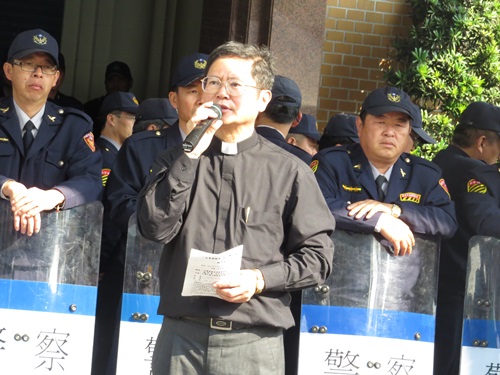 鄭國忠牧師	現任：台北公義行動教會牧師。學經歷：台南神學院神學系畢業(道學碩士)、芝加哥神學研究院畢業(神學碩士)、台南神學院牧範學博士班。台灣城鄉宣教運動(Urban Rural Mission)訓練師、衝突解決研究 (Third-Party Neutral中性第三者)培訓師。第十屆省議員；第五、六屆立法委員；改制後台南市政府新聞處長、民政局長；立法院最高顧問。台灣國家和平研究協會秘書長。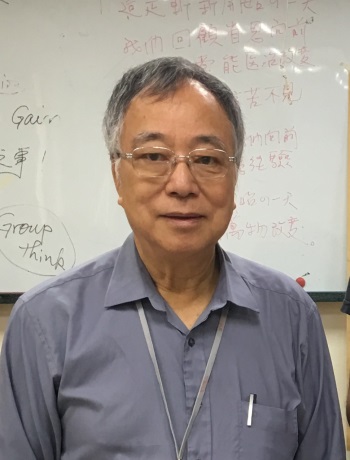 陳校賢(Steve Chen)學經歷：台大獸醫學系、加拿大沙省大學獸醫學博士加拿大聯邦農業部、加拿大食品管理局、動物病理研究院負責組織病理及研究室主任私立長榮大學衝突研究中心教授、長榮大學通識教育中心教授、衝突研究中心主任行政院衛生署牛海綿狀腦病專家諮詢委員加拿大衝突解決學院榮譽院士兼高級講師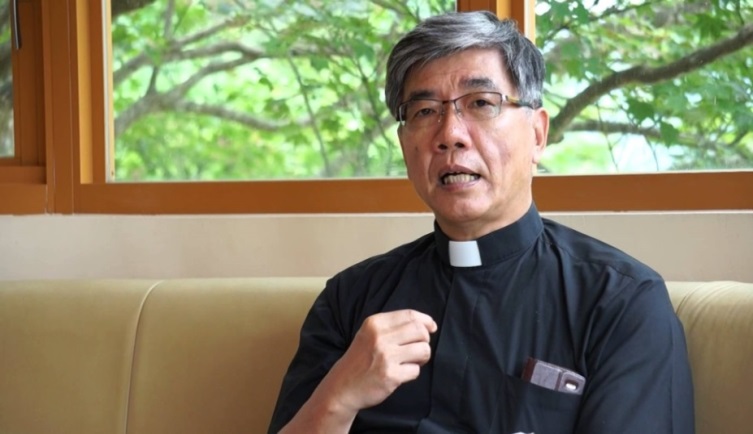 王榮義牧師現任：台灣基督長老教會總會大專事工委員會幹事學經歷：台南神學院道學碩士; 愛丁堡大學神學碩士; 波士頓學院教育碩士。馬偕醫院院牧及協談中心主任共15年。台北及台中大專學生中心輔導9年。